  [Ali]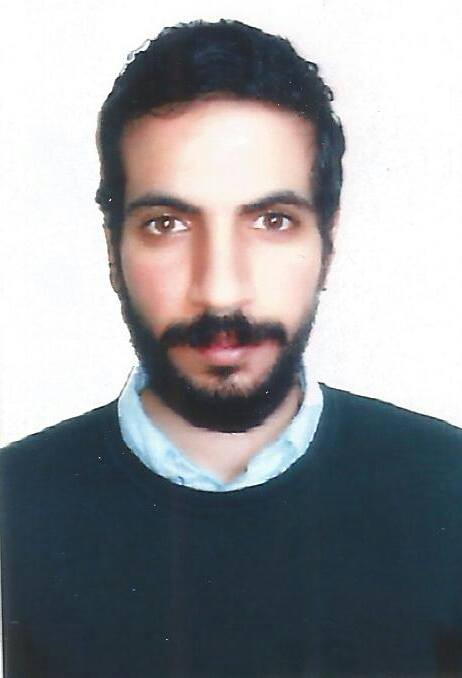               	       [UNION-METRO STATION] | [DUBAI, UAE] |                                  | [ ali.374801@2freemail.com ]  ObjectiveTo obtain a position that will enable me to use my strong organizational skills, educational background, and ability to work well with people. And also maximize my Knowledge and skills.Education•      [Faculty of commerce, Alexandria, Egypt]•      [Bachelor] | [2014] •      [Major: Accounting]Experience   [Sutherland Global Services (du account)] | [Alex, Egypt] Customer services Representative (Front office) [Sep 2016] – [May 2017] - Certified as Front office agent in Consumer and Enterprise Mobile.•       Giving information and support for Technical and billing cases.•       Handling VIP Customers, Technical Issues and internet services issues.Outbound Customer Service Representative [May 2016] – [Nov 2017| •       Selling products and offers for different campaigns represented by the client. •       Utilize computer technology to handle / dial high call volumes. •       Top performer for 4 months on a row by achieving the targets and selling criteria's.   Al-Safwa for real estate (DES 2015 – SEP 2016) Realtor - SELL THE BUILDING THROUGH THE RECEIVED CALLS    Officers Affairs Branch (Military Western Region) (Dec 2014 – Dec 2015) Chief Information Officer - Responsible for organizing, storing and processing of personal data for each officer who served in the western region area and send data to the administration in Cairo.   Shabab el mostaqbal school (Feb 2009– Oct 2013) Primary English teacher - develop and foster the appropriate skills and social abilities to enable the optimum development of children, according to age, ability and aptitude. S K I L L S      •   Computer Skills: Microsoft Office: Word, Excel, PowerPoint, and Commercial Excel       •   Language Skills: Excellent command of English, both written & spoken       •   Learning fast.       •   Excellent communication skills.      •   Ability to work independently.       •   Ability to work in teams.       •   Ability to lead the teamwork.       •   Self motivatedPersonal Information       •   Date of birth: Apr, 4, 1992.       •   Nationality: Egyptian. Hobbies       •   Listening classic music, reading Egyptology and historian books.       •   Browsing internet social websites and news sites.       •   Part time volunteer at Resala charity association.       •   playing football, chess and swimming.       •   References Furnished upon Request.